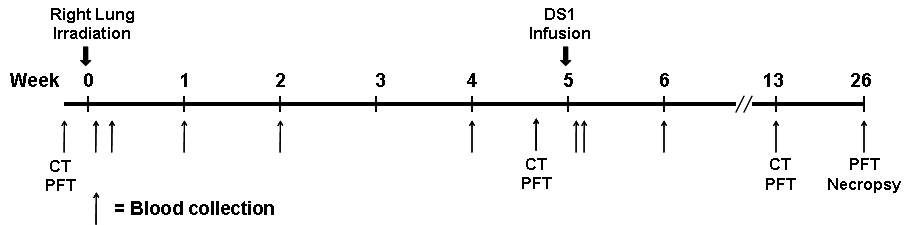 Figure S4.  Schematic diagram of experimental design for lung irradiation and DS1 cell infusion.